MATERIEL SCOLAIRE 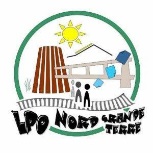 ANNEE SCOLAIRE 2022-2023PREMIERE BAC PRO ASSP (1 ASSP)                            OPTIONS STRUCTURE ET DOMICILEMatièresFournituresCommun aux Enseignements professionnels1 classeur archive (seulement si celui de 2nde est rempli)Feuilles grands formats grands carreaux Feuilles  doubles grands formats petits carreaux2 paquets de 100 pochettes plastiques perforées1 Porte-vues (60 vues minimum) – uniquement si celui de seconde est détériorer 2 chemises en carton élastique orange (option domicile) ; vert (option structure)Surligneurs de différentes couleurs Stylos, crayon à papier, gomme, colle1 répertoire de taille moyenne – (uniquement si pas acheté en seconde)Kit pour dossiers ASSP (6 dos de couverture cartonnés A4 + 6 plats de couverture PVC transparents A4 + 6 baguettes à relier pour 15 pages)Tenues professionnellesLes mêmes qu’en seconde – À ne pas acheter s’il y a celle de secondeManuelsGARDER CEUX DE SECONDE :ERGONOMIE-SOINS, BIOLOGIE MICROBIOLOGIE APPLIQUÉE, SCIENCES MÉDICO SOCIALE, ANIMATION-ÉDUCATION À LA SANTÉ, NUTRITION - ALIMENTATION SERVICE À L’USAGERPSE1 classeur souple A4 dos 4cm – uniquement si celui de seconde est détériorer 1 classeur à archive– uniquement si celui de seconde est rempli1 jeu d’intercalaires de couleurs1 lot de pochettes transparentesFeuilles simples petits carreauxManuelsLes nouveaux cahiers - PREVENTION SANTE ENVIRONNEMENT PSE 1re-Tle Bac Pro  -Fichier élève Auteurs : S. Crosnier, M. Cruçon, M. GuinebretièreEdition : FOUCHER, 2020 (nouveauté)ISBN : 978-2-216-15769-3ART APPLIQUEES1 Pochette de feuilles de dessin de format A3 (42 X 29.7) Un porte vue ou un cahier classeur muni de pochettes transparentesUne clé USB 8 GoUne pochette de crayons de couleurs (Tropicolor)2 Crayons à papier (HB et 2B)Une gomme blancheCiseaux ColleMATHSSCIENCES PHYSIQUES1 classeur, des transparents, des feuilles1 calculatrice graphique de préférence « NUMWORKS » ou « CASIO GRAPH + EII » Petit matériel de dessinANGLAIS1 cahier 24x32 de 96 pages (couverture au choix)Manuel :Carnet de Réussite AnglaisNuart : 1812744          ISBN : 978-2-216-16180-5 (environ 7€)FRANÇAISHISTOIRE GEOGRAPHIE2 Cahier grand format 24X32, grands carreaux, 96 p.Feuilles doubles blanches grand format4 surligneurs de couleurs différentesLes élèves peuvent garder leur cahier de seconde s’ils le souhaitent